Министерство здравоохранения Удмуртской Республикиавтономное профессиональное образовательное учреждение Удмуртской Республики«Республиканский медицинский колледж имени Героя Советского Союза Ф.А. ПушинойМинистерства здравоохранения Удмуртской Республики»(АПОУ УР «РМК МЗ УР»)Утвержденодиректором АПОУ УР «РМК МЗ УР»Приказ № 55/01-31от «31» августа 2020Методические указания по разработке и оформлениюрабочих программ учебных дисциплин циклов ЕН, ОГСЭ, ОПРабочие программы учебных дисциплин разрабатываются в соответствии с Федеральными государственными образовательными стандартами среднего профессионального образования по учебным дисциплинам, реализуемым в колледже.Инструкция разработана в соответствии с Разъяснениями по формированию примерных программ профессиональных модулей начального и среднего профессионального образования на основе Федеральных государственных образовательных стандартов начального и среднего профессионального образования (утверждены Директором Департамента государственной политики и нормативно-правового регулирования в сфере образования и Министерства образования и науки Российской Федерации 27 августа 2009 г.).Рабочая программа учебной дисциплины – документ, предназначенный для реализации требований к минимуму содержания и уровню подготовки студента по конкретной учебной дисциплине рабочего учебного плана образовательной организации.Рабочая программа обязательной (вариативной) части программы подготовки специалистов среднего звена (ППССЗ) разрабатывается на основе примерных программ, утвержденных Всероссийским учебным научно-методическим центром Министерства здравоохранения Российской Федерации. При отсутствии примерной программы, рабочая программа учебной дисциплины является авторской.Рабочая программа учебной дисциплины должна содержать следующие разделы: титульный лист, содержание, паспорт рабочей программы учебной дисциплины, структура и содержание учебной дисциплины, условия реализации учебной дисциплины, контроль и оценка результатов освоения учебной дисциплины.Титульный лист должен содержать: наименование образовательной организации, наименование учебной дисциплины, указания по принадлежности рабочей программы учебной дисциплины специальности среднего профессионального образования, год разработки (Приложение 1). На титульном листе проставляется номер приказа руководителя образовательной организации об утверждении рабочей программы.Оборотная сторона титульного листа рабочей программы (Приложение 2) содержит сведения об организации-разработчике, разработчике(ах) рабочей программы и экспертах. Рабочая программа рассматривается на заседании цикловой методической комиссии (ЦМК), рекомендуется к утверждению на методическом Совете, что фиксируется соответствующими датами и номерами протоколов и подписями председателя ЦМК и заместителя директора по учебной работе.Рабочая программа должна пройти две экспертизы: содержательную и техническую. Содержательная экспертиза определяет дидактическую целесообразность наполнения программы. В качестве эксперта, проводящего содержательную экспертизу, могут выступать методист, председатель ЦМК, преподаватели соответствующих учебных дисциплин. Техническая экспертиза рабочей программы определяет соблюдение требований по её написанию согласно данной инструкции, а также следующие ключевые показатели: соответствие объема обязательной учебной нагрузки рабочему учебному плану, соответствие содержания примерным учебным программам - соблюдение требований к образовательным результатам, видам и объему часов самостоятельной внеаудиторной работы. В качестве эксперта, проводящего техническую экспертизу, могут выступать методист, председатель ЦМК, преподаватель смежных дисциплин, имеющий(е) высшую квалификационную категорию.В содержании рабочей программы должны быть отражены все разделы рабочей программы с указанием соответствующих номеров страниц, на которых располагаются данные разделы (Приложение 3).Раздел 1. «Паспорт рабочей программы учебной дисциплины» содержит (Приложение 4):а) Пункт 1.1. «Область применения программы»;б) Пункт 1.2. «Место дисциплины в структуре программы подготовки специалистов среднего звена». Указывается, к какому циклу дисциплин ФГОС среднего профессионального образования относится данная учебная дисциплина;в) Пункт  1.3.  «Цели  и  задачи  дисциплины».  Прописываются  цели  и  требования  к результатам освоения дисциплины. Указываются требования к конечным образовательным результатам (умениям и знаниям) в соответствии с ФГОС по специальностям;г) Пункт 1.4. «Количество часов на освоение программы дисциплины». Указывается максимальная учебная нагрузка обучающегося, включающая обязательную аудиторную нагрузку в соответствии с рабочим учебным планом, и самостоятельную работу обучающегося. Раздел 2. «Структура и содержание учебной дисциплины» содержит (Приложение 5):а) Пункт 2.1. «Объем учебной дисциплины и виды учебной работы» (Приложение 5). Указываются:Максимальная учебная нагрузка - всего часов; обязательная аудиторная учебная нагрузка - всего часов и с разбивкой количества часов на теоретические занятия и практические занятия; количество часов на самостоятельную работу - всего и с разбивкой по видам работ; форма итоговой аттестации. Возможны следующие формы итоговой аттестации: зачет, дифференцированный зачет, экзамен, комплексный экзамен.Предусмотрено заполнение раздела «Объем учебной дисциплины и виды учебной работы» на одну специальность (Приложение 5);б) Пункт 2.2. «Тематический план и содержание учебной дисциплины» (Приложение 6). В тематическом плане раскрывается последовательность изучения разделов и тем программы, показывается распределение учебных часов по разделам и темам дисциплины, как из расчета максимальной учебной нагрузки студента, так и аудиторных занятий. По каждой учебной теме (разделу) приводятся: номер и наименование раздела (столбец 1); номер и наименование темы, максимальное количество часов на изучение темы (столбец 1). По каждой теме описывается:- содержание учебного материала (дидактические единицы) теоретического занятия (столбец 2), соответствующий объем часов (столбец 3) и уровень освоения (столбец 4);- наименование практических занятий и их дидактические единицы (столбец 2), соответствующий объем часов (столбец 3) и уровень освоения (столбец 4);-  номер или тема обязательной контрольной работы (столбец 2) и соответствующий объем часов (столбец 3);- виды, дидактические единицы и продукт деятельности самостоятельной работы обучающихся (столбец 2) и соответствующий объем часов (столбец 3).Примечание: виды самостоятельной работы студентов могут приводиться по разделу или укрупненной группе тем.Если предусмотрены курсовые работы (проекты) по дисциплине, описывается примерная тематика.В последней строке таблицы подводится итог часов учебной нагрузки студента (столбец З). Объем часов должен соответствовать указанному количеству часов в пункте 1.5. паспорта программы.Для характеристики уровня освоения учебного материала используются следующие обозначения:- ознакомительный (узнавание ранее изученных объектов, свойств);- репродуктивный (выполнение деятельности по образцу, инструкции или под руководством);- продуктивный (планирование и самостоятельное выполнение деятельности, решение проблемных задач). Предусмотрено заполнение раздела «Тематический план и содержание учебной дисциплины» на одну специальность (Приложение 6).Раздел 3. «Условия реализации программы дисциплины» содержит:а) Пункт 3.1. «Требования к минимальному материально-техническому обеспечению» (Приложение 7). Приводится перечень средств обучения, включая тренажеры, модели, макеты, оборудование, технические средства, в т, ч. аудиовизуальные, компьютерные и телекоммуникационные и т. п. без указания количества (допускается указание количества).б) Пункт 3.2. «Информационное обеспечение обучения» (Приложение 7). После каждого наименования печатного издания обязательно указываются издательство и год издания (в соответствии с ГОСТом). При составлении учитывается наличие результатов экспертизы учебных изданий в соответствии с порядком, установленным Минобрнауки России.Раздел 4. «Контроль и оценка результатов освоения дисциплины» (Приложение 8). Перечисляются все умения и знания, указанные в п. 1.3 паспорта программы. Результаты обучения (умения и знания) переносятся из паспорта программы. Перечень форм и методов контроля и оценки результатов обучения приводится по каждому предметному результату. В качестве форм и методов контроля знаний могут выступать: устный опрос, письменный опрос, выполнение тестовых заданий, выполнение практических заданий, решение ситуационных задач, решение практико-ориентированных заданий, демонстрация практических действий и др. формы и методы.Рабочая программа должна пройти экспертизу, которая включает в себя техническую и содержательную составляющие.Техническая экспертиза рабочей программы учебной дисциплины заключается в проверке соответствия структуры рабочей программы Разъяснениям по формированию примерных программ учебных дисциплин начального, среднего профессионального образования на основе Федеральных государственных образовательных стандартов начального и среднего профессионального образования (утверждены 27 августа 2009 г. Министерством образовании и науки РФ) и включает в себя экспертизу соответствия оформления:- титульного листа рабочей программы;- паспорта рабочей программы учебной дисциплины;- структуры и содержания учебной дисциплины;- условий реализации программы учебной дисциплины;- контроля и оценки результатов освоения дисциплины;- показателей объемов времени, отведенных на освоение учебной дисциплины.5.2. Содержательная экспертиза рабочей программы учебной дисциплины заключается в оценке её содержания, а именно:- соответствие формулировки наименования учебной дисциплины, перечня умений знаний тексту примерной программы;- точность и однозначность форм и методов контроля и оценки освоения предметных результатов, позволяющих осуществлять процедуру их аттестации;- дидактическая целесообразность форм и видов самостоятельной внеаудиторной работы студентов;- наличие учебных кабинетов (лабораторий) достаточных для обеспечения всех видов лабораторных работ и практических занятий, предусмотренных программой учебной дисциплины;- наличие оборудования, достаточного для обеспечения всех видов лабораторных работ и практических занятий, предусмотренных программой учебной дисциплины;- общедоступность и актуальность перечисленных источников основной и дополнительной литературы, Интернет-ресурсов и др. источников.5.3. Экспертиза рабочей программы проводится в несколько этапов:а) самоконтроль;б) экспертиза председателем ЦМК;в) экспертиза методистом;г) окончательная экспертиза и рассмотрение на методическом Совете.5.4. Штамп рассмотрения рабочей программы на методическом Совете с указанием номера протокола и даты утверждения подтверждают прохождение рабочей программы окончательной экспертизы.5.5. При наличии замечаний и рекомендаций по результатам проведенной экспертизы на любом из её этапов делается запись, отражающая данные замечания и рекомендации на соответствующем листе (Приложение 9).5.6. Устранение замечаний отражается на Листе изменений и дополнений, внесенных в рабочую программу (Приложение 10).Утверждение рабочей программы. Рабочая программа утверждается приказом директора колледжа после прохождения всех этапов экспертизы.При отсутствии изменений в рабочей программе, рабочая программа переутверждается решением методического Совета (фиксируется в протоколе) не позднее 01.09 текущего учебного года, после чего утверждается директором колледжа и ставится штамп утверждения на титульном листе.Приложение 1Министерство здравоохранения Удмуртской Республикиавтономное профессиональное образовательное учреждение Удмуртской Республики «Республиканский медицинский колледж имени героя Советского Союза Ф.А. ПушинойМинистерства здравоохранения Удмуртской Республики»(АПОУ УР «РМК МЗ УР»)РАБОЧАЯ ПРОГРАММА УЧЕБНОЙ ДИСЦИПЛИНЫ_______________________________________________(индекс и наименование дисциплины)программы подготовки специалистов среднего звенапо специальности_______________________(код и наименование специальности)         Ижевск2020Рекомендовано к утверждениюна заседании МСПротокол № ____ от _______20____ г.Зам. директора по УР ________________Мясникова С.Л.Приложение 2Рассмотренона заседании ЦМК _________________Протокол № ____ от _______20____ г.Председатель  _____________________(ФИО)Рабочая программа учебной дисциплины (указать индекс и наименование дисциплины) разработана на основе Федерального государственного образовательного стандарта (далее ФГОС) по специальности среднего профессионального образования (далее СПО): (код и наименование специальности)Организация-разработчик: (указать).Разработчик (и): (ФИО преподавателя, квалификационная категория).Эксперты: Содержательная экспертиза: Техническая экспертиза: Приложение 3СОДЕРЖАНИЕ1.ПАСПОРТ РАБОЧЕЙ ПРОГРАММЫ УЧЕБНОЙ ДИСЦИПЛИНЫ2.СТРУКТУРА И СОДЕРЖАНИЕ УЧЕБНОЙ ДИСЦИПЛИНЫ3.УСЛОВИЯ РЕАЛИЗАЦИИ  УЧЕБНОЙ ДИСЦИПЛИНЫ4.КОНТРОЛЬ И ОЦЕНКА РЕЗУЛЬТАТОВ ОСВОЕНИЯ УЧЕБНОЙ ДИСЦИПЛИНЫ…………(указатьстраницы)Приложение 4ПАСПОРТ РАБОЧЕЙ ПРОГРАММЫ УЧЕБНОЙ ДИСЦИПЛИНЫ___________________________________________________________(наименование дисциплины)1.1. Область применения программыРабочая программа учебной дисциплины (наименование дисциплины) является (обязательной / вариативной) частью программы подготовки специалистов среднего звена в соответствии с ФГОС по специальности СПО (код и наименование специальности).1.2. Место дисциплины в структуре программы подготовки специалистов среднего звена:Дисциплина входит в состав обязательной части дисциплин (наименование цикла) программы подготовки специалистов среднего звена.Программа учебной дисциплины может быть использована (указать возможности использования программы в дополнительном профессиональном образовании (указать направленность программ повышения квалификации и переподготовки) и профессиональной подготовки (указать направленность программы профессиональной подготовки), если нужно).1.3. Цели и задачи дисциплины – требования к результатам освоения дисциплины:В результате освоения дисциплины студент должен уметь:	У1 (Указываются требования к умениям в соответствии с ФГОС по специальности, перечисленными в п. 1).знать:	З1 (Указываются требования к знаниям в соответствии с ФГОС по специальности, перечисленными в п. 1.)Знания и умения формируются в контексте осваиваемых компетенций:Перечислить ОК и ПК, в соответствии с требованиями ФГОС СПО (взять из ФГОС СПО соответствующей специальности).1.4. Количество часов на освоение программы дисциплины:Максимальной учебной нагрузки студентов ….. часа, в том числе:Обязательной аудиторной учебной нагрузки студентов ....часов (теоретические занятия ….., практические занятия ……..);Самостоятельной  работы студентов….. часов.Приложение 5СТРУКТУРА И СОДЕРЖАНИЕ УЧЕБНОЙ ДИСЦИПЛИНЫ 2.1. Объем учебной дисциплины и виды учебной работыПриложение 7 УСЛОВИЯ РЕАЛИЗАЦИИ УЧЕБНОЙ ДИСЦИПЛИНЫ3.1. Требования к минимальному материально-техническому обеспечениюРеализация программы дисциплины требует наличия учебного кабинета (указать наименование); лабораторий (указываются при наличии).Оборудование учебного кабинета: __________________________________Технические средства обучения: ____________________________________Учебно – наглядные пособия: ________________________________________Оборудование	лаборатории	и	рабочих	мест	лаборатории:__________________________________________________________________Приводится перечень средств обучения, включая тренажеры, модели, макеты, оборудование, технические средства, в т. ч. аудиовизуальные, компьютерные и телекоммуникационные и т. п. (Количество не указывается).3.2. Информационное обеспечение образовательного процесса3.2.1. Учебно-методическое обеспечение:Например,1.Рабочая программа учебной дисциплины (индекс, наименование дисциплины, код, наименование специальности)Календарно-тематические планы занятий (индекс, наименование дисциплины, код, наименование специальности)Сборник тестовых заданий, ситуационных задач.Методические рекомендации к практическим занятиям (индекс, наименование дисциплины, код, наименование специальности)Методические рекомендации по выполнению самостоятельной работы студентов для освоения (индекс, наименование дисциплины, код, наименование специальности)Комплект КОС (индекс, наименование дисциплины, код, наименование специальности)3.2.2. Перечень рекомендуемых учебных изданий, Интернет-ресурсов, дополнительной литературыОсновные источники: _______________________________________________Дополнительные источники: _________________________________________После каждого наименования печатного издания обязательно указываются издательствогод издания (в соответствии с ГОСТом). При составлении учитывается наличие результатов экспертизы учебных изданий в соответствии с порядком, установленным Минобрнауки России. 	Интернет – ресурсы ____________________________________________Приложение 8КОНТРОЛЬ И ОЦЕНКА РЕЗУЛЬТАТОВ ОСВОЕНИЯ ДИСЦИПЛИНЫКонтроль и оценка результатов освоения дисциплины осуществляется преподавателем в процессе проведения практических занятий, тестирования, а также выполнения студентами индивидуальных заданий, проектов, исследований.Приложение 9Замечания и рекомендации по результатам экспертизы рабочей программы учебной дисциплины________________________________________________________________________________________________________________________________________________________________________________________________________________________________________________________________________________________________________________________________________________________________________________________________________________________________________________________________________________________________________________________________________________________________________________________________________________________________________________________________________________________«___»_________20….г.	_____________________________Ф.И.О.________________________________________________________________________________________________________________________________________________________________________________________________________________________________________________________________________________________________________________________________________________________________________________________________________________________________________________________________________________________________________________________________________________________________________________________________________________________________________________________________________________________«___»_________20….г.	_____________________________Ф.И.О.________________________________________________________________________________________________________________________________________________________________________________________________________________________________________________________________________________________________________________________________________________________________________________________________________________________________________________________________________________________________________________________________________________________________________________________________________________________________________________________________________________________«___»_________20….г.	_____________________________Ф.И.О.Приложение 10ЛИСТ ИЗМЕНЕНИЙ И ДОПОЛНЕНИЙ, ВНЕСЕННЫХ В РАБОЧУЮ ПРОГРАММУ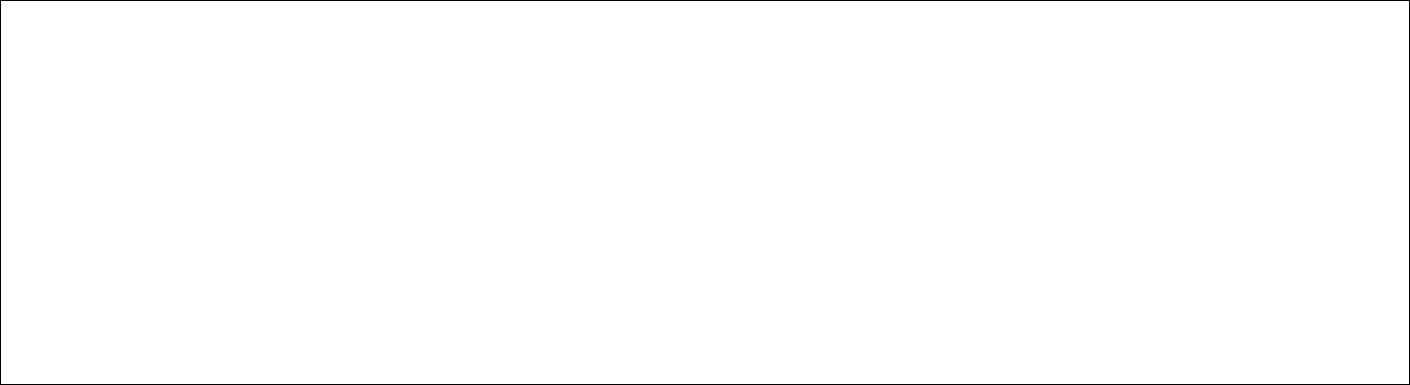 № изменения. Дата внесения измененияОснование:Подпись лица внесшего измененияОбразец оформления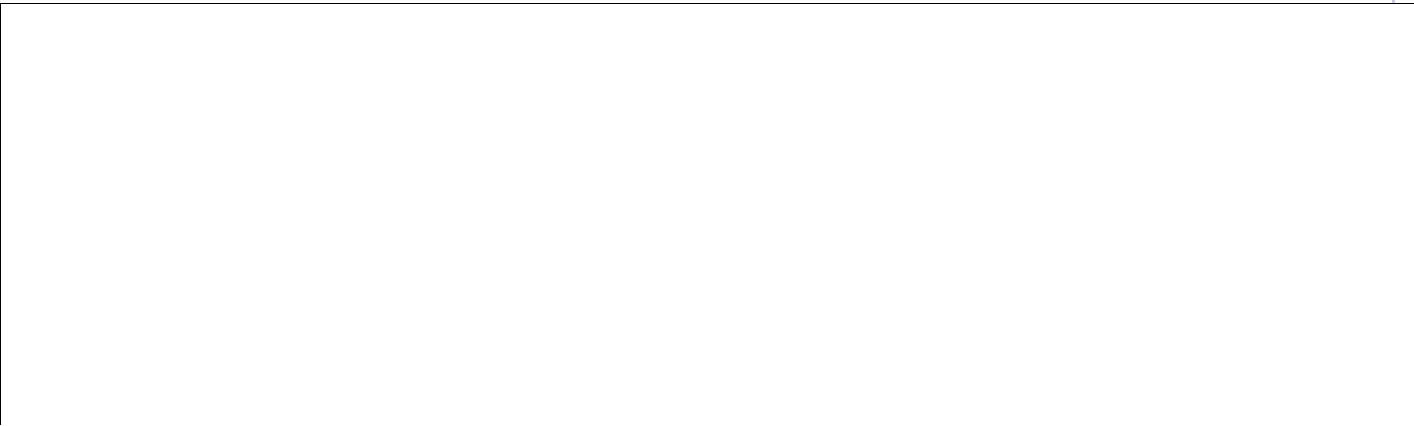 Изменение №1 от 03.09.2019 г.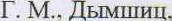 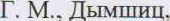 Основание: актуализация учебной литературыПодпись лица внесшего изменения подпись Антипина О.М.(место работы)(занимаемая должность)(инициалы, фамилия)(место работы)(занимаемая должность)(инициалы, фамилия)Вид учебной работыОбъем часовМаксимальная учебная нагрузка (всего)*Обязательная аудиторная учебная нагрузка (всего)*в том числе:*  теоретические занятия*практические занятия*Самостоятельная работа студентов (всего)*в том числе:Указываются виды самостоятельной работы. Часы на выполнениесамостоятельной работы также указываются по ее видам.подготовка сообщений,*составление кроссвордов,*составление ребусов,*составление тестов,составление таблиц,изготовление моделей,составление диктантоврешение уравненийнахождение значений выраженийсоставление вопросовпостроение графиковсоставление алгоритмадоказательства теоремподготовка определений, свойстврешение задачИтоговая аттестация в форме (указать)Приложение 6Приложение 6Приложение 62.2. Тематический план и содержание учебной дисциплины (указать)2.2. Тематический план и содержание учебной дисциплины (указать)Наименование разделов итемСодержание учебного материала, практические работы,ОбъемУровень освоенияНаименование разделов итемСодержание учебного материала, практические работы,ОбъемУровень освоенияНаименование разделов итемсамостоятельная работа студентовсамостоятельная работа студентовчасовУровень освоенияНаименование разделов итемсамостоятельная работа студентовсамостоятельная работа студентовчасовУровень освоенияНаименование разделов итем122344Раздел 1.Тема 1.1.Содержание (З…) *11Дидактические единицыДидактические единицы22Дидактические единицы22Практическое занятие № 1.(Указать название – как в УТП)(У…)*2 (3)Дидактические единицы*Контрольная работа № 1. (указывается при  наличии контрольных работ)*2 (3)Самостоятельная работа № 1.*2 (3)Указываются  виды  самостоятельной  работы  (подготовить реферат,  расчетно-графическую работу, схему, интеллектуальную карту и т.п.)Тема 1.2.Содержание (З…)*11Дидактические единицыПрактическое занятие № 2. (Указать название – как в УТП) (У…)*2 (3)Дидактические единицы*Практическое занятие № 3. (Указать название – как в УТП) (У…)*Дидактические единицы*Контрольная работа № 2.(указывается при наличии контрольных работ)*2 (3)Самостоятельная работа № 2.*2 (3)Указываются  виды  самостоятельной  работы  (подготовить реферат,  расчетно- графическую работу, схему, интеллектуальную карту и т.п.)Раздел 2.Тема 2.1.Содержание (З…) *1Дидактические единицыДидактические единицы2 (3)Практическое занятие № 4.(Указать название – как в УТП) (У…) *2 (3)Дидактические единицыКонтрольная работа № 3.(указывается при наличии обязательных контрольных*2 (3)работ).работ).Самостоятельная работа № 3.*2 (3)Указываются  виды  самостоятельной  работы  (подготовить реферат,  расчетно- графическую работу, схему, интеллектуальную карту и т.п.)Примерная тематика курсовой работы (проекта) (если предусмотрены)Примерная тематика курсовой работы (проекта) (если предусмотрены)Примерная тематика курсовой работы (проекта) (если предусмотрены)*Самостоятельная работа студентов над курсовой работой (проектом) (если предусмотрены)Самостоятельная работа студентов над курсовой работой (проектом) (если предусмотрены)Самостоятельная работа студентов над курсовой работой (проектом) (если предусмотрены)*Всего:В том числе:Теоретические занятия:Практические занятия:                                                                                                                         Самостоятельная работа:*(должно(должносоответствоватьсоответствоватьсоответствоватьуказанномууказанномуколичествуколичествучасовпаспортапаспортапрограммы)программы)Результаты обучения(перечисляются все знания и умения, указанные в п.3 Паспорта программы)Формы и методы контроля иоценки результатов обученияОсвоенные умения:У1.Указываются формы и методы контроляУ2.У3.Усвоенные знанияУказываются формы и методы контроляЗ1.З2.БЫЛОСТАЛОБЫЛОСТАЛОРЕКОМЕНДУЕМАЯ   ЛИТЕРАТУРАРЕКОМЕНДУЕМАЯ ЛИТЕРАТУРА ДляДля студентовстудентов Основная:Основная:Беляев Д. К., Общая биология] Д. К. Беляев,Беляев Д. К., Общая биология] Д. К. Беляев,- М.: П свещение, 2012- М.: П вешение, 2006.